Kegel Hit´s für Herbst & Winter Abende !!!Für 10 Personen € 350,00 jede weitere € 35,00Inklusive:30 Liter Bier , 1 Bahn für 1 Stunde,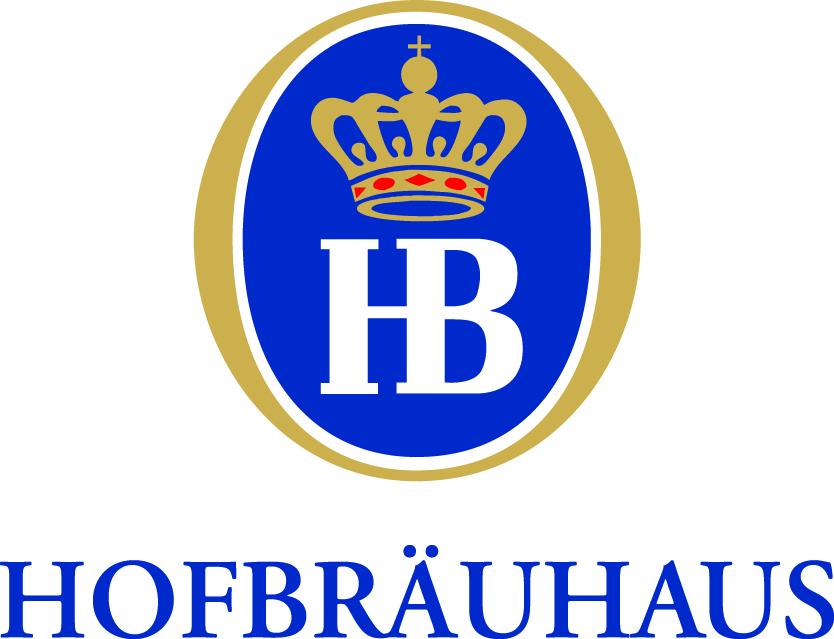 Spare ribs mit Knoblauchbrot, Hallenschuhe.Ladies Spezial ab 4 Personen pro Person € 35,00Inklusive:Käse Fondue oder Fitness Salat,1 Flasche Veltliner 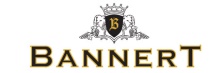 1 Bahn für 1 Stunde, Hallenschuhe. Ob Weihnachtsfeier, Geburtstage, Hochzeiten, Familien- und Firmenfeiern, ….oder einfach Ihre private Feier………wir feiern Sie. !!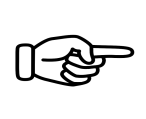 Michele & Team, haben viel Erfahrung im Gestalten von Festen aller Art.Bei uns finden bis zu 85 Personen Platz.	www.facebook.com/kegelbahn.michele.salvenaland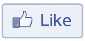 